Муниципальное  бюджетное дошкольное образовательное учреждение«Детский сад комбинированного вида № 38»г. Сергиев ПосадДень  здоровьяв первой младшей группе №1 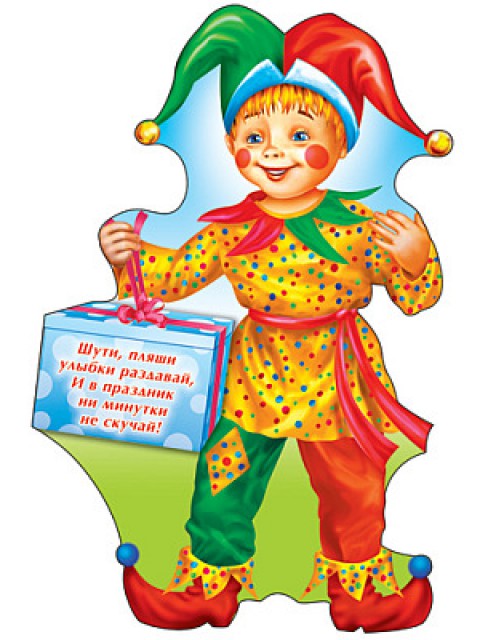 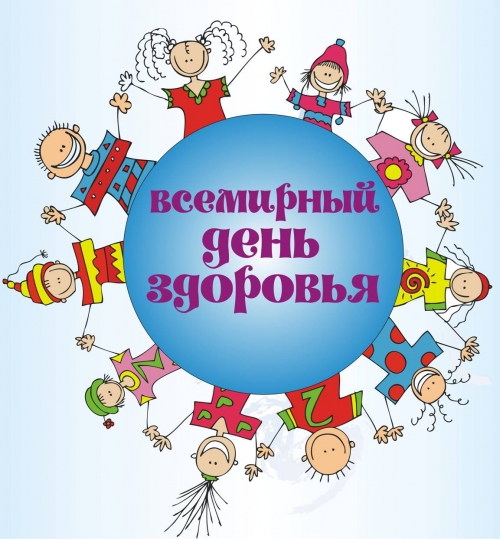 Подготовили  воспитатели:  Сторожева Н.П.   Синепупова Ж.Б.Апрель 2015г.Цель: Создание устойчивой мотивации и интереса дошкольников  к физкультурным занятиям. Повысить  двигательную активность детей. Активизировать  положительные эмоции. Задачи: Оздоровительные:  -способствовать  улучшению работы функциональных систем организма.Воспитательные:-воспитывать интерес и потребность в физических упражнениях.Развивающие: - Развивать выдержку, смелость,  умение действовать в  коллективе. - Развивать мелкую моторику, используя пальчиковую гимнастику. - Развивать активность и творчество в процессе двигательной деятельности.Образовательные: - Совершенствовать  ходьбу по ребристой доске - Закреплять умение реагировать  на  сигнал, выполнять движения в одном темпе с   коллективом. Создание среды для организации НОД -костюм Петрушки- игровая туннель- ребристая доска- магнитофон и  СD записи-погремушки-мешочек-набивные мячиИнтеграция образовательных областей: -физическое развитие- художественно-эстетическое развитие - социально-коммуникативное развитиеХод НОДПостроение детей в физкультурном зале.Ведущий: Физкультурой заниматься все готовы  малыши? Отвечайте, крепыши!Дети: Да!Ведущий: Подождите, что я слышу? Кто-то в зал спешит, друзья.Звучит весёлая  музыка (Выход Петрушки)Петрушка: Всем привет!                    А это я!                   Весёлый Петрушка!                   Колпак на макушке.Дети и воспитатель: Здравствуй, Петрушка!Петрушка: Как живёте? Как дела? У меня для вас игра.Проводится  музыкальная игра «Как живёшь?»Как живёшь? 
Вот так! 
Как идёшь? 
Вот так! 
Как бежишь? 
Вот так! Ночью спишь? 
Вот так! 
Как берёшь? 
Вот так! А даёшь? 
Вот так! 
Как шалишь? 
Вот так! 
А грозишь? 
Вот так! 
Как скачешь? 
Вот так! 
А плачешь? 
Вот так! 
Топаешь? 
Вот так! 
Хлопаешь? 
Вот так! Петрушка: Слышал я, что физкультурой заниматься собрались?                    А зачем она нужна, расскажите, малыши?Воспитатель: Ребята, для чего мы занимаемся физкультурой?Дети: чтоб быть сильными, здоровыми, чтоб не болеть, большими и т.д.Петрушка: А я знаю много весёлых игр и упражнений и могу вам показать.Воспитатель: Тогда, Петрушка, вставай первым и начинай весёлую ходьбу. Повернулись, ребята, за Петрушкой и под музыку шагаем.Ходьба  под музыку (на носках, пятках) чередуется с бегом.Петрушка: Я Петрушка, 
                     Значит со мною погремушка! 
                     Я много их принес сюда.     
                     Сейчас играть мы будем! Да?Воспитатель: Нет, Петрушка не играть, а выполнять упражнения с погремушками.Петрушка высыпает из мешочка погремушки.Проводятся ОРУ с погремушками под музыку.И. п.  Сидя ноги вытянуты погремушки на коленях. Наклоны головы  вправо, влево, вперед и назад.И. п.  Сидя ноги вытянуты  погремушки на коленях. Руки поднять вверх , погреметь погремушками, опустить руки, вернуться в исходное положение. 4раза И. п. — ноги на ширине плеч, погремушки за спиной. Наклониться, коснуться погремушками колен, выпрямиться, вернуться в исходное положение. 4разаИ. п.  Сидя  «спрятать» погремушки, ноги вытянуть , развести ноги в стороны, вернуться в и.п. 4раза И. п. — ноги слегка расставлены, погремушки в обеих руках . Прыжки на двух ногах чередуя с ходьбой.Петрушка: Ноги выше поднимай, с погремушками шагай.Ходьба под музыку по кругу с погремушками.Построение в шеренгу.Воспитатель: Петрушка, а давай для ребят сделаем дорожку препятствий.Петрушка: Вот интересно…. Все ребята справятся?Под музыку дети идут  друг за другом. Проходят по ребристой доске, пролезают в игровую туннель и перешагивают набивные мячи.Петрушка: Все справились, молодцы!                      Предлагаю не скучать .                     Вместе дружно поиграть.Проводится музыкальная игра  - танец  «Трам-там-там»Петрушка: Предлагаю пальчики наши размять, с ними тоже поиграть.Пальчиковая гимнастика  под музыку « Моя семья» ЖелезноваВедущий:  Петрушка!                    Гудит паровоз.                     Садитесь в вагоны                     Поезд нас ждёт.Под песню «Паровоз-букашка» проводится игра «Поезд»Петрушка:   Все  ребята молодцы!                        Физкультуру вижу, любят малыши.                        Мне понравилось играть.                        Но пора домой бежать.                       До свидание!                             Петрушка под музыку уходит.Ведущий и дети : Здоровые, быстрые,                                Сильные и смелые                                  Будем мы всегда                                 Ура! Ура!    Дети с воспитателям уходят  под музыку в группу.             